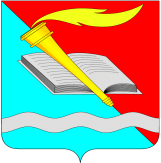  администрация Фурмановского  муниципального районаПОСТАНОВЛЕНИЕот 28.11.2019                                                                                                        		   № 956г. ФурмановО внесении изменений в постановление администрации Фурмановского муниципального района от 08.12.2016 №1000 «О Порядке предоставления субсидий  организациям коммунального комплекса, оказывающим населению сельских поселений услуги водоснабжения и водоотведения»             В целях приведения нормативных правовых актов в соответствие с положениями постановления Правительства РФ от 06.09.2016 №887 «Об общих требованиях к нормативным правовым актам, муниципальным правовым актам, регулирующим предоставление субсидий юридическим лицам (за исключением субсидий государственным (муниципальным) учреждениям), индивидуальным предпринимателям, а также физическим лицам – производителям товаров, работ, услуг» администрация Фурмановского муниципального районап о с т а н о в л я е т:1. Внести следующие изменения в постановление администрации Фурмановского муниципального района от 08.12.2016 № 1000 «О Порядке предоставления субсидий  организациям коммунального комплекса, оказывающим населению сельских поселений услуги водоснабжения и водоотведения» (далее – Постановление):1.1. в Приложении к Постановлению:1.1.1. абзац  третий пункта 5.1 изложить в новой редакции:«- Организации не должны находиться в процессе реорганизации, ликвидации, в отношении их не введена процедура банкротства, деятельность Организации не приостановлена в порядке, предусмотренном законодательством Российской Федерации, а получатели субсидии – индивидуальные предприниматели не должны прекратить деятельность в качестве индивидуального предпринимателя;»;1.1.2. в абзаце втором подпункта 2 пункта 5.4 слово «отдела» заменить словом «управления»;1.1.3. подпункт 2 пункта 5.4 дополнить абзацем следующего содержания:«Дополнительное соглашение к Договору, в том числе дополнительное соглашение о расторжении Договора (при необходимости) заключается между Главным распорядителем и Организацией в соответствии с типовой формой, установленной финансовым управлением Администрации»;1.1.4. пункт 6.1 изложить в новой редакции:«6.1. Организация ежемесячно предоставляет в Администрацию промежуточный отчет об использовании Субсидии по форме приложения 2 к настоящему Порядку, счет и (или) счет-фактуру на перечисление Субсидии.»;1.1.5. пункт 6.3 изложить в новой редакции:«6.3. Субсидия перечисляется ежемесячно не позднее десятого рабочего дня после принятия Главным распорядителем по результатам рассмотрения им документов, указанных в пункте 6.1 настоящего Порядка, в сроки, установленные пунктом 5.4 настоящего Порядка, решения о предоставлении Субсидии;»;	1.1.6. пункт 6.5 дополнить абзацем следующего содержания:	«- на общехозяйственные расходы и оплату водного налога;- на оплату услуг транспорта при проведении работ по обслуживанию и ремонту сетей водоснабжения и водоотведения.»;	1.1.7. пункт 7 изложить в новой редакции:	«7. Организация ежеквартально в срок до 20 числа месяца, следующего за отчетным кварталом, представляет в Администрацию отчет об использовании Субсидии по форме Приложения 2 к настоящему Порядку.	Документами, подтверждающими фактически произведенные затраты за счет Субсидии, указанные в подпункте 6.5 настоящего Порядка являются счета и (или) счета-фактуры, платежные поручения, товарные и (или) товарно-транспортные накладные, ведомости на выплату заработной платы.Документы, подтверждающие направление расходов (фактически произведенных затрат) за счет средств Субсидии за отчетный период, предоставляются Организацией при проведении проверки соблюдения условий целей и порядка предоставления субсидий.».2. Настоящее постановление вступает в силу с момента его подписания.3. Опубликовать настоящее постановление в официальном издании «Вестник администрации Фурмановского муниципального района и Совета Фурмановского муниципального района» и разместить на официальном сайте Фурмановского муниципального района.4. Контроль исполнения постановления возложить на заместителя главы администрации Фурмановского муниципального района, начальника финансового управления О.В. Куранову.Глава Фурмановского муниципального района                                			        Р.А. СоловьевО.В.Куранова20324